Universidade Federal de Pelotas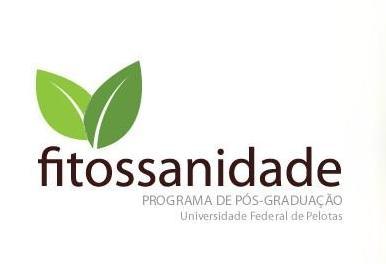 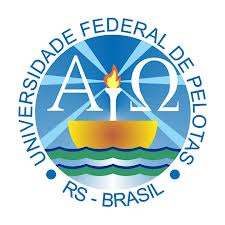 Faculdade de Agronomia Eliseu MacielDepartamento de FitossanidadePrograma de Pós-Graduação em Fitossanidade Modelo de Memorial DescritivoO Memorial Descritivo é uma autobiografia que descreve, analisa e critica acontecimentos sobre a trajetória acadêmica e profissional, intelectual e artístico do candidato, avaliando cada etapa de sua experiência. O texto deve ser redigido na primeira pessoa do singular, o que possibilita ao candidato enfatizar o mérito de suas realizações. Sugestão de Estrutura do MemorialCapaNome do candidatoTítulo (Memorial descritivo)LocalAnoIdentificaçãoNome completo:Filiação:Data e local de nascimento, nacionalidade.Endereço completo com código de endereçamento postal, telefones, e -mail.Formação AcadêmicaNa descrição, mencionar:Graduação Curso:Instituição:Ano de Conclusão:MestradoCurso:Instituição:Ano de Conclusão:Formação complementarCursos de especialização e de aperfeiçoamento.Idiomas (indicar o grau de domínio).IntroduçãoAntes de entrar nas seções a seguir discriminadas, o candidato deve fazer uma introdução contando sua trajetória pessoal e acadêmica, incluindo sua formação, a sua escolha profissional, as linhas de atuação escolhidas, atividades de ensino e extensão universitária, suas realizações, seus objetivos, seus planos para o desenvolvimento de sua carreira de pesquisador, e como isso se situa no seu planejamento de vida.DesenvolvimentoIniciar o relato das memórias de sua vida pessoal e acadêmica.ConclusõesFazer um breve texto com as considerações sobre o que foi relatado.OBS: embora não exista um número limite formal de páginas, é aconselhado que o candidato saiba ser sintético e objetivo sem, no entanto, ser raso ou insuficiente em suas informações.